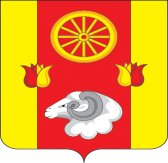 РОСТОВСКАЯ ОБЛАСТЬРЕМОНТНЕНСКИЙ РАЙОНАДМИНИСТРАЦИЯ КИЕВСКОГО СЕЛЬСКОГО ПОСЕЛЕНИЯРАСПОРЯЖЕНИЕ Об утверждении плана основных мероприятий Киевского сельского поселения в области гражданской обороны, предупреждения и ликвидации чрезвычайных ситуаций, обеспечения пожарной безопасности и безопасности людей на водных объектах на 2019 год           В целях организации планирования основных мероприятий Киевского сельского поселения в области гражданской обороны, предупреждения и ликвидации чрезвычайных ситуаций, обеспечения пожарной безопасности и безопасности людей на водных объектах на 2019 год     РАСПОРЯЖАЮСЬ:Утвердить План основных мероприятий Киевского сельского поселения в области гражданской обороны, предупреждения и ликвидации чрезвычайных ситуаций, обеспечения пожарной безопасности и безопасности людей на водных объектах на 2019 год (далее - План).Ст. инспектору администрации Киевского сельского поселения по вопросам ЖКХ, ГО  ЧС и  ПБ :обеспечить своевременное и качественное выполнение мероприятий согласно Плана основных мероприятий;ежеквартально проводить анализ работы по выполнению Плана основных мероприятий.Контроль за исполнением данного распоряжения оставляю за собой.Настоящее распоряжение вступает в силу с момента его подписания.Глава Администрации  Киевского сельского поселения                                                                                 Г.Г.Головченко25.01.2019    № 5                        с. Киевка